What scientific advancement made the discovery of cells possible?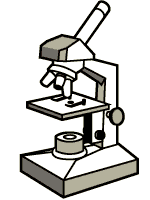 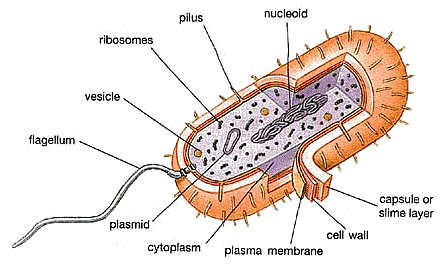 Write the letter of the scientists name next to their contribution to the cell theory. Robert HookeAnton van LeeuwenhoekMatthias SchleidenTheodor SchwannRudolf VirchowAll cells come from pre-existing cellsFirst to see cells; coined the term “Cell”All animals are made of cellsLooked at pond water and saw tiny microorganisms called “Animalcules”All plants are made of cellsWhat are the seven premises of the Cell Theory?Compare and Contrast:  Prokaryote vs. EukaryoteCompare and Contrast:  Plant vs. Animal CellsWhat is an organelle?List the four parts common to ALL cells.Write the name of the organelle next to its function.Word Bank:  Vacuole, Chloroplast, Cell Membrane, Endoplasmic Reticulum, Lysosome, Mitochondria, Cell Wall, Ribosome, Nucleus, Golgi Apparatus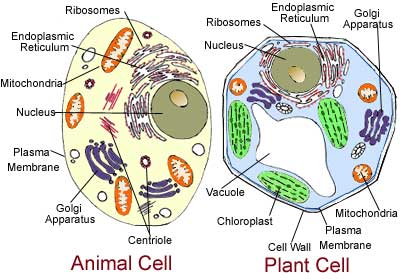 Intracellular highwayBrain of the cell; controls all cell activitySite of photosynthesis in plants“Powerhouse” of the cell; site of cellular respirationGarbage disposal (contains digestive enzymes)Site of protein synthesis; these organelles are made in the nucleolusPackages cellular products for transport and export from the cellStorage of water and foodRegulates what enters and leaves the cellOutermost boundary of a plant cellWrite the letter of the scientists name next to their contribution to our understanding of spontaneous generation.Francesco RediLazzaro SpallanzaniLouis PasteurDeveloped a special “swan-neck” flask to help disprove the idea of spontaneous generation.Used jars of rotting meat to prove that flies came from maggots, not meat.Believed that the microbes which spoil food come from the air and can be killed by boiling.Multiple Choice:  In what type of cell would you find a chloroplast?In which of the following pairs are the terms NOT related?A bacterium is classified as a prokaryote because it…What is the difference between a prokaryote and a eukaryote?Which of the following structures is NOT found in both plant and animal cells?According to the cell theory, which statement is correct?Which organelle is present in the cells of a mouse, but not in the cells of a bean plant?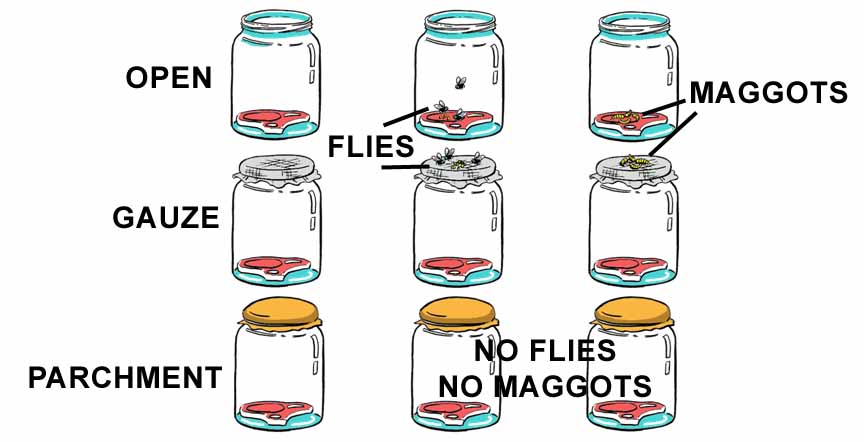 Which scientist performed the above experiment?IV:  DV:  Hypothesis:  Constants:  Conclusion:  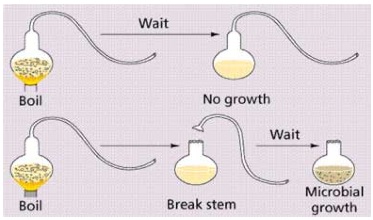 Which scientist performed the above experiment?IV:  DV:  Hypothesis:  Constants:  Conclusion:  